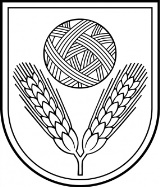 Rēzeknes novada pašvaldībaKaunatas vidusskolaReģ. Nr. 4213901076Rāznas iela 17, Kaunata, Kaunatas pagasts, Rēzeknes novads, LV – 4622tālr.: 64667253, e -pasts kaunata@saskarsme.lvKaunatas vidusskolas izglītojamo mācību sasniegumu vērtēšanas kārtībaI . Vispārīgie jautājumiKaunatas vidusskolas izglītojamo (turpmāk - skolēnu) mācību sasniegumu vērtēšanas kārtība (turpmāk – Kārtība)  nosaka Kaunatas vidusskolas (turpmāk – Skola) 1.-12.klašu skolēnu mācību sasniegumu vērtēšanas organizāciju Skolā, nodrošinot skolēnu snieguma vērtēšanas kvalitāti atbilstoši normatīvo aktu prasībām.Skolēnu mācību  sasniegumu  vērtēšanas pamatprincipus, vērtēšanas veidus, summatīvās vērtēšanas  atspoguļojumu  līmeņos  un  ballēs, diagnosticējošās un formatīvās vērtēšanas  vietu  un  iespējas mācību  procesā. Valsts noteiktos   pārbaudes darbus nosaka  valsts  izglītības standarti, savukārt mācību sasniegumu vērtēšanas formas un metodiskos paņēmienus  nosaka  mācību  priekšmetu  programmas.Kārtība  nosaka mācību  sasniegumu  vērtēšanas  organizāciju Skolā, vērtējumu  paziņošanu  un  dokumentēšanu, vērtējumu  uzlabošanas un apstrīdēšanas iespējas, kā  arī  skolēnu likumisko  pārstāvju (turpmāk – vecāki), informēšanu.Kārtība ir  saistoša  Skolas  skolēniem  un  pedagogiem.Kārtībā  ietvertie  termini:summatīvās  vērtēšanas darbs (turpmāk – SVD) –  darbs, ko  pedagogs  savā  mācību  priekšmetā  plāno  un  organizē  temata, vairāku  tematu  vai  temata  loģiskās  daļas, mācību  gada  vai  izglītības posma  beigās. Piedāvātā  darba  formu ( mutiski, rakstiski, praktiski, kombinēti)  un  metodisko paņēmienu (projekts, pētnieciskais darbs, utml., vai darbs, kas veidots, izmantojot dažādus metodiskos paņēmienus)  konkrētam summatīvajam vērtēšanas darbam izvēlas pedagogs;diagnosticējošās  vērtēšanas darbs  -  darbs, ko pedagogs savā  mācību  priekšmetā  plāno  un  organizē  , lai noteiktu skolēna mācīšanās vajadzības un plānotu turpmāko mācīšanās procesu;formatīvās vērtēšanas darbs - darbs, ko pedagogs savā  mācību  priekšmetā  plāno  un  organizē, lai nodrošinātu  skolēnam un pedagogam atgriezenisko saiti  par  skolēna  tā  brīža  sniegumu  pret plānotajiem sasniedzamiem rezultātiem. Formatīvās vērtēšanas procesā aktīvi iesaistās  arī  skolēns, lai patstāvīgi vērtētu savu un cita sniegumu.Skolā  tiek  izmantoti  šādi  apzīmējumi, kas  saistās  ar  mācību  sasniegumu  vērtēšanu:a – ja  skolēns  ir  atbrīvots  no  kāda  mācību  priekšmeta  apguves, līdz  ar  to  tiek  atbrīvots  no  konkrēta  SVD  izpildes;nv – ja  skolēns  nav  iesniedzis  SVD  vai  darbu  nav  iespējams  novērtēt sekojošu faktoru  dēļ – nesalasāms  rokraksts, neatļautu  palīglīdzekļu izmantošana, cilvēka cieņu aizskarošs  teksts vai attēls, vai, ja  skolēns  nav  piedalījies  SVD  izpildē.Skolēnu  mācību sasniegumu vērtēšanas mērķis – objektīvs un profesionāls skolēna sasniegumu raksturojums, kas sekmē katra skolēna dzīvei nepieciešamo zināšanu un prasmju apguvi un izpratni par mācīšanās panākumiem, kā  arī  palīdz  pedagogiem  objektīvi  un  mērķtiecīgi plānot  un  īstenot  mācīšanas procesu.II. Mācību sasniegumu vērtēšanas organizēšanaMācību gada  sākumā vai, uzsākot  mācību  priekšmeta (kursa) īstenošanu, pedagogs iepazīstina skolēnus ar mācību sasniegumu vērtēšanas veidiem, vērtēšanas darbu skaitu, apjomu, izpildes laiku un gada vērtējuma iegūšanas nosacījumiem. Pedagogs  informē skolēnus, kuri SVD  ir  obligāti (izņemot  18.punktā noteiktos gadījumus), lai  iegūtu  gada  vērtējumu mācību  priekšmetā, informāciju  atspoguļojot  e-klasē.Plānojot skolēnu mācību sasniegumu vērtēšanu, pedagogs plāno diagnosticējošās  un  formatīvās vērtēšanas darbus, par  to  vai  nu  iepriekšējā  mācību  stundā  vai  mācību  stundas  sākumā  informējot  skolēnus, reizē  nosaucot  konkrētus sasniedzamos  rezultātus. Diagnosticējošo  vērtēšanu  pedagogs  pārsvarā  izmanto  mācību  gada  sākumā, savukārt  formatīvā  vērtēšana  ir  nepārtraukta  ikdienas mācību procesa sastāvdaļa, nodrošinot pedagogam un skolēnam  atgriezenisko  saikni  par  plānoto  sasniedzamo  rezultātu  sasniegšanu, un  ir  pielietojama gandrīz  katrā  mācību  stundā.Plānojot skolēnu mācību sasniegumu vērtēšanu, SVD plāno pedagogs atbilstoši mācību  priekšmeta programmas temata(u) sasniedzamajiem rezultātiem. Precīzus norises laikus saskaņo ar Skolas direktora  vietnieku   katra semestra sākumā līdz 15.datumam. SVD plāns tiek atspoguļots eklases platformā sadaļā “Pārbaudes darbu plānotājs”. Izmaiņas SVD norises laikos var veikt pedagogs tikai pēc saskaņošanas ar Skolas direktora  vietnieku. Skolēni par to jāinformē vismaz piecas darba dienas pirms SVD.Pedagogs nodrošina, ka mācību priekšmetā mācību  gadā  ir  vismaz četri obligāti veicamie SVD, ja  stundu  skaits  mācību  priekšmetā  nedēļā  ir  4 -6, tad  ir vismaz  5-7  SVD.Izliekot semestra un gada vērtējumu mācību priekšmetā, pedagogs ņem vērā iegūto zināšanu apjomu un kvalitāti, apgūtās pamatprasmes mācību jomā un caurviju prasmes, attīstītos ieradumus un attieksmes, kas apliecina vērtības un tikumus, kā arī izglītojamā mācību sasniegumu attīstības dinamiku, līdz ar to vidējais aritmētiskais jeb vērtējums pēc vidējās balles  nav saistošs.Vienā  dienā  skolēnam  drīkst  būt  ne  vairāk  kā  divi  SVD. Skolas direktora  vietnieks sastāda SVD  grafiku  semestrim, pēc iespējas ņemot  vērā  pedagoga  veidoto SVD plānu.III. Mācību  sasniegumu  vērtējumu paziņošana un dokumentēšanaSummatīvais  vērtējums  tiek  paziņots  skolēnam  ne  ilgāk  kā  nedēļas  laikā  pēc  SVD  veikšanas   un/vai iesniegšanas. Vērtējums  tiek  paziņots  individuāli, izsniedzot  skolēnam darbu, kura  beigās  ir  fiksēts vērtējums  vai  paziņots mutiski. Pedagogs darba rezultātus analizē, pirms tam izsniedzot skolēniem novērtēto darbu. Pēc darba analīzes pedagogs savāc skolēnu darbus un uzglabā tos līdz  mācību  gada beigām. Pedagogs  skolēna SVD iegūto  vērtējumu  ne  vēlāk kā  divu  darba  dienu  laikā  ieraksta e-klases  žurnālā.  Summatīvais  vērtējums atbilstoši valsts izglītības standartam  tiek  izteikts apguves līmeņos: S-sācis, T-turpina, A-apguvis, P-padziļināti  1.-3.klasē un 10 ballu  skalā  4.-12.klasē: 10 – izcili, 9 – teicami, 8 – ļoti labi, 7 – labi, 6 – gandrīz labi, 5 – viduvēji, 4 – gandrīz viduvēji, 3 – vāji, 2 – ļoti vāji, 1 – ļoti, ļoti vāji. Tas tiek  veikts  visos  pedagogu  noteiktajos  SVD, kā  arī  mācību  gada  noslēgumā (vidusskolas posmā – mācību  priekšmeta kursa apguves noslēgumā vai  apgūstamajā kursā mācību gada noslēgumā), to fiksējot e-klases žurnālā  un  skolēna  liecībā.Pedagogs divu  darba  dienu  laikā e-klases žurnālā  vienlaicīgi  ieraksta  gan skolēna mācību priekšmeta stundas kavējumu (n), gan obligāti veicamā darba neizpildi (nv).Skolēnu  informēšanai  par  mācību  procesa  virzību  un  attīstību  pedagogi izmanto  šādus  informatīva  rakstura  apzīmējumus:diagnosticējošajā  un  formatīvajā  vērtēšanā – apguves procentos 4.-12.klasē, vērtējums,kas izteikts  apguves līmeņos STAP 1.-3.klasē vai punktos, procentos -  mutvārdos  vai rakstveidā pēc  izpildītā  darba  uz  darba  materiāla;summatīvajā  vērtēšanā – apkopojošs vērtējums apguves līmeņos STAP 1.-3.klasē  un 10 ballu  skalā  4.-12. klasē atbilstoši Valsts izglītības standartam, kā arī 1.semestra  beigās  e-klases žurnālā, kas  ir  kā  starpvērtējums  pirms gada vērtējuma izlikšanas. IV. Vērtējumu  uzlabošanas  un apstrīdēšanas iespējas, skolēna  vecāku  informēšanaSkolēnam  gada  vērtējuma  iegūšanai  jāiegūst  vērtējumi  visos  SVD. Skolēnu  konkrētā  mācību  priekšmetā var  atbrīvot  no  viena obligātā  SVD izpildes, ja  skolēns  piedalījies mācību priekšmetu olimpiādēs, konkursos, skatēs, sporta sacensībās. Gada  vērtējums  šajā  gadījumā  tiek iegūts, balstoties  uz  pārējo  obligāto  darbu  vērtējumiem.Ja skolēns nav piedalījies kādā no SVD, triju nedēļu laikā pēc SVD norises skolēnam ir jāveic šis darbs. Ja nav izpildīts 1.semestrī plānotais SVD, tad tas ir jāveic trīs nedēļu laikā no 2.semestra sākuma. Ja skolēns nav veicis SVD šajā periodā, skolotājs ir tiesīgs izlikt vērtējumu”1-ļoti vāji”. Skolēns  drīkst uzlabot jebkādu iegūto summatīvo vērtējumu mācību priekšmetā  vienu  reizi, veicot  līdzīga  satura  darbu  trīs  nedēļu  laikā  pēc  vērtējuma  saņemšanas. Kā  gala  vērtējums  par  darbu  tiek fiksēts  augstākais  no  vērtējumiem.Tiekoties ar vecākiem, pedagogam ir atļauts izmantot tikai tos  e-klasē  un  skolēna  darbos  izdarītos ierakstus, kas attiecas uz šo vecāku bērnu. Ja vecāki vēlas uzzināt sava bērna sasniegumus salīdzinājumā ar citiem skolēniem, informācija jāsniedz, nenosaucot vārdā citus skolēnus. Pedagogam vajadzības  gadījumā  ir  jāsniedz  informācija  gan  skolēniem, gan  vecākiem par  konkrēta  darba vērtēšanas kritērijiem un iegūto rezultātu.Vecāki  ar  savu  bērnu  vērtējumiem  var iepazīties e-klasē, skolēna  mācību  sasniegumu  izrakstu  no  e-klases  Skola  izsniedz pēc pilngadīga skolēna  vai  nepilngadīga skolēna vecāka  pieprasījuma vienas darba  dienas laikā. Pedagogu un vecāku sadarbību skolēnu mācību snieguma pilnveidē nodrošina arī šādas saziņas formas: vecāku informācijas dienas, individuālas sarunas ar klases audzinātāju vai  citu pedagogu, vecāku sapulces.Summatīvo  vērtējumu  var  apstrīdēt gan  skolēns, gan viņa  vecāki triju darba  dienu  laikā  pēc  vērtējuma  saņemšanas, izsakot  mutiski pretenziju  pedagogam. Ja  vērtējums  pēc  sarunas  ar  pedagogu  netiek  mainīts, bet  skolēnam  vai  viņa  vecākam  pretenzijas  par  vērtējumu  saglabājas, vēl  vienas  darba  dienas  laikā  skolēns vai  vecāki  iesniedz  rakstisku iesniegumu  ar  pamatojumu  Skolas direktoram. Apstrīdēšanas iemesli  var  būt  šādi:par vērtējumu konkrētā  SVD  - ja darbam  noteiktie  kritēriji  nav  ievēroti vai, ja  SVD  iekļautais  saturs  neatbilst  mācīšanās posma (temata, temata  daļas  utml.)  sasniedzamajiem rezultātiem;par  gada  vērtējumu – ja  nav  ievērots  šīs  kārtības  12.punkts.V. Noslēguma  jautājumiKārtība  stājas spēkā ar 2022.gada 1.septembri.Mācību  sasniegumu  vērtēšanu  izglītojamajiem, kuri  apgūst  speciālās  izglītības  programmas  ar  garīgās  attīstības  un/vai  smagiem garīgās attīstības traucējumiem vai vairākiem smagiem attīstības traucējumiem, nosaka  Ministru  kabinets.  2022.gada  30. augustā.Direktors:                                                                            /I.Paramonova/                                                                                   Izdota saskaņā ar Vispārējās izglītības likuma 10.panta trešās daļas 2.punktu, Ministru kabineta 2018.gada  27.novembra noteikumu Nr.747 “Noteikumi par valsts pamatizglītības standartu  un pamatizglītības programmu  paraugiem” 15.punktu, Ministru kabineta 2019.gada 3.septembra noteikumu Nr.416 ”Noteikumi par valsts vispārējās vidējās izglītības standartu  un  izglītības programmu paraugiem” 20.punktu